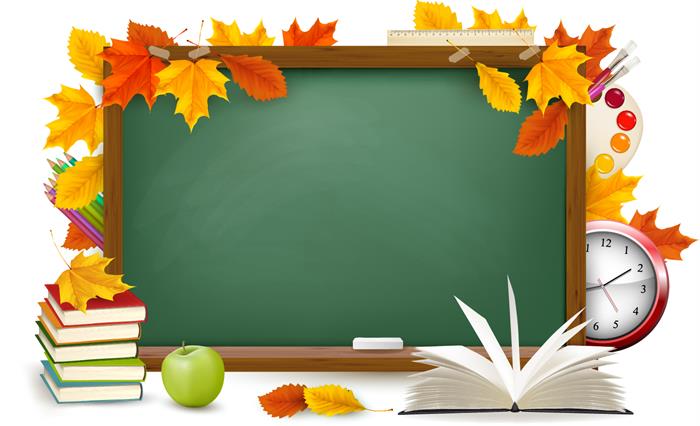             Психологическаяподдержка ребенкав семьеПодчеркивайте сильные стороны ребенкаПоказывайте, что вы удовлетворены его успехами и даже в случае неуспеха, вы все равно его любитеПроводите с ребенком больше времениЗамечайте все попытки ребенка справиться с заданием и говорите о нихПозволяйте ребенку самостоятельно решать проблемы там, где это возможноОценивая проступок ребенка, не оценивайте его личность